HRMS Movement and Turnover ReportUse this procedure to identify when employees had movement between business areas, personnel areas, organizational units, job classes, or positions.Roles: Personnel Administration Inquirer, Personnel Administration Processor, Personnel Administration Supervisor, Payroll Analyst, Payroll Inquirer, Payroll Processor, Payroll Supervisor, Financial Reporting Processor, Benefits ProcessorNote: Field definitions can be accessed within HRMS by pressing the “F1” key on the keyboard, or via On Line Quick Reference (OLQR), HRMS Data Definitions Resource Guide, and Glossary.Enter transaction code “ZHR_RPTPYU26” in the Command field and click the “Enter” button () or press Enter on the keyboard 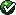 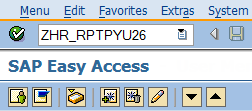 The Movement and Turnover Report has four (4) selection areas to assist in filtering report results:Selection CriteriaReport Behavior OptionsAction Behavior OptionsALV Options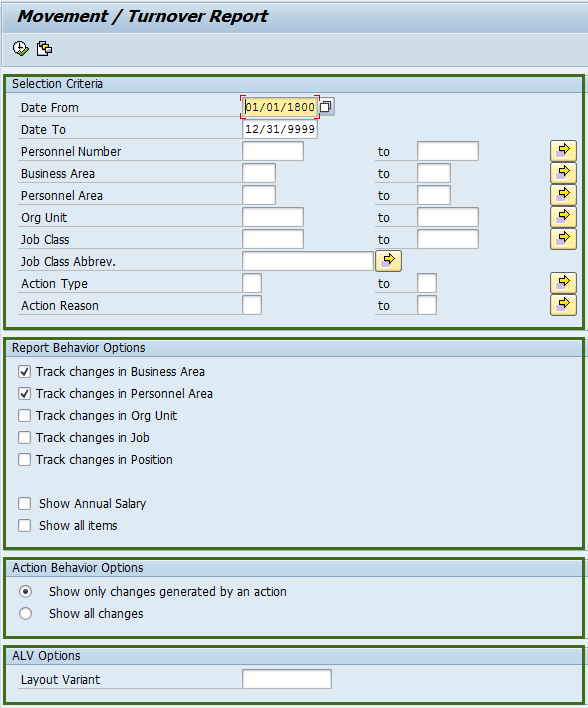 Completing the “Selection Criteria” will assist in getting only information needed:The following fields will default, but may be changed:Date FromDate ToThe following fields are optional:Personnel NumberBusiness AreaPersonnel AreaOrganizational (Org) UnitJob ClassJob Class Abbrev.Action TypeAction ReasonThe “Report Behavior Options” contain seven (7) check boxes that determine what will display in the results.The following fields will default as selected:Track changes in Business AreaTrack changes in Personnel AreaThe following fields are optional:Track changes in Org UnitTrack changes in JobTrack changes in PositionShow Annual SalaryShow all items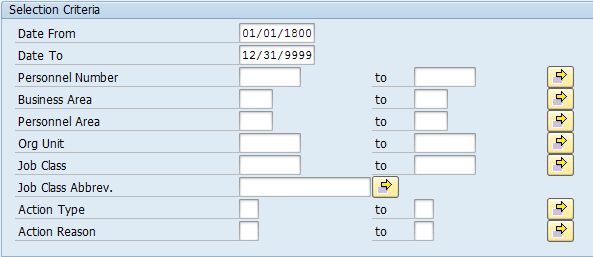 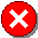 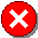 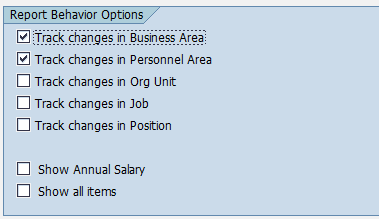 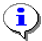 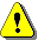 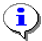 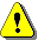 The “Action Behavior Options” contains the following two (2) radio buttons:Show only changes generated by an actionShow all changes. Previously saved layout variants may be added to “ALV Options”. This field is optional.Click “Execute” button () or press F8 on the keyboard to run the Movement and Turnover Report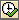 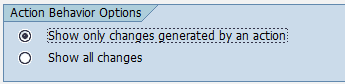 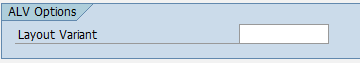  The standard results show eighteen (18) columns containing information for each move. If “Show Annual Salary” or “Show all items” were selected above, the results will display the New Annual Salary and Old Annual Salary columns as well.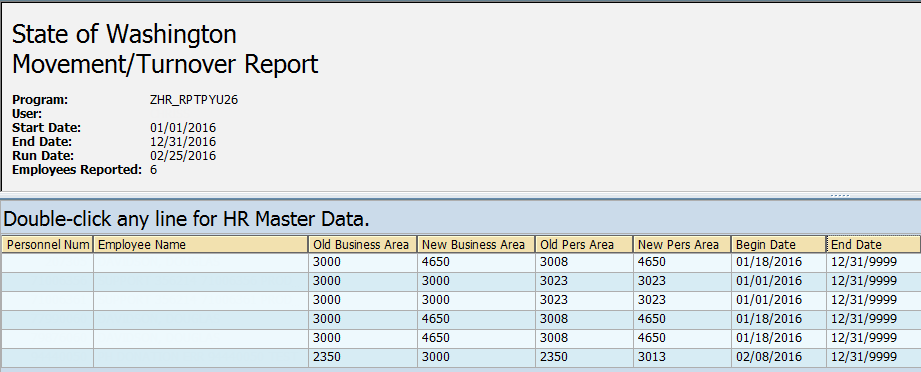 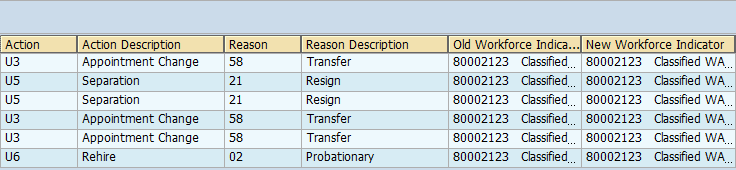 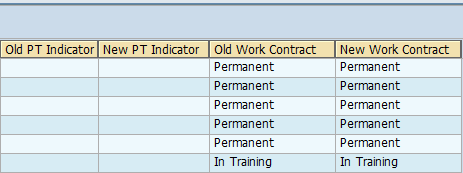 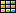 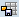 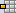 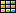 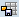 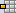 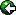 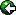 The table to the right maps each field to the Infotype.  You have successfully completed the Movement and Turnover Report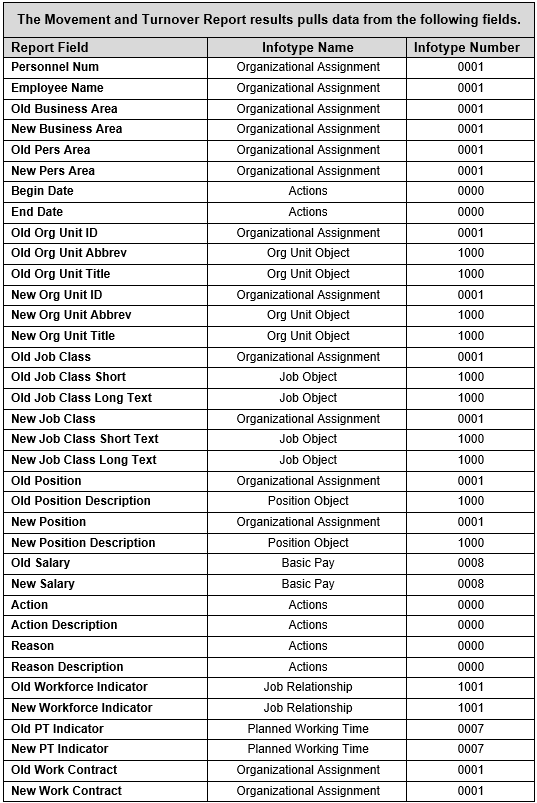 